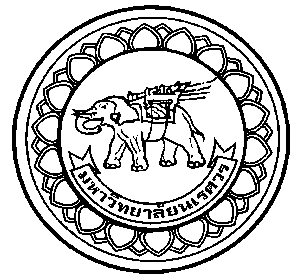 ใบสมัครเข้ารับการสรรหาเพื่อเป็นผู้สมควรดำรงตำแหน่งคณบดีคณะวิทยาศาสตร์ มหาวิทยาลัยนเรศวรข้าพเจ้า....................................................................................................................................
มีความประสงค์เข้ารับการสรรหาเพื่อเป็นผู้สมควรดำรงตำแหน่งคณบดีคณะวิทยาศาสตร์ มหาวิทยาลัยนเรศวร 
และได้จัดส่งประวัติส่วนตัวและผลงาน มาพร้อมกันนี้					ลงชื่อ.................................................................ผู้สมัคร					     (...................................................................)					วันที่..................เดือน.......................... พ.ศ. ..............เอกสารประกอบการสมัครเข้ารับการสรรหาเพื่อเป็นผู้สมควรดำรงตำแหน่งคณบดีคณะวิทยาศาสตร์ มหาวิทยาลัยนเรศวร๑. ประวัติส่วนตัว๑.๑ ชื่อ - สกุล …...…………..……………..……………...…………………………๑.๒ วัน เดือน ปีเกิด ...................................................……..…….…......๑.๓ อายุ……………………ปี เบอร์โทรศัพท์มือถือ...................................๑.๔ ที่อยู่...................................................................................................................................................................................................................................................................................................................................................................................................................................................................................................................................................................................................................................................................................................................................................................................๒. การศึกษา๓. สถานภาพครอบครัว		โสด		สมรส		จำนวนบุตร...................คน		อื่นๆ		โปรดระบุ...........................- ๒ -๔. ประวัติการทำงาน๔.๑ ปัจจุบันดำรงตำแหน่ง ....................................................................................................................     สังกัด................................................................................................................................................     รวมระยะเวลาดำรงตำแหน่ง............................................................................................................๔.๒ ประวัติการทำงาน๕. ประสบการณ์การสอน๖. ประสบการณ์การบริหาร- ๓ -๗. ผลงานทางวิชาการ  (เช่น การสอน การวิจัย และอื่นๆ)๗.๑.........................................................................................................................................๗.๒.........................................................................................................................................	ฯลฯ๘. กิจกรรมที่เกี่ยวข้องกับงานส่วนรวมภายในมหาวิทยาลัย๘.๑..........................................................................................................................................๘.๒.........................................................................................................................................	ฯลฯ๙. งานบริการสังคมภายนอกมหาวิทยาลัย๙.๑..........................................................................................................................................๙.๒.........................................................................................................................................	ฯลฯ๑๐. รางวัลหรือประกาศเกียรติคุณที่เคยได้รับ๑๐.๑.......................................................................................................................................๑๐.๒.......................................................................................................................................ฯลฯข้าพเจ้าขอรับรองว่าข้อความดังกล่าวข้างต้นเป็นจริงทุกประการข้าพเจ้ามีคุณสมบัติตามพระราชบัญญัติมหาวิทยาลัยนเรศวร พ.ศ. ๒๕๓๓ และฉบับที่ ๒ พ.ศ. ๒๕๔๑ ข้าพเจ้ามีคุณสมบัติตามข้อบังคับมหาวิทยาลัยนเรศวร ว่าด้วย หลักเกณฑ์และวิธีการสรรหาคณบดี ผู้อำนวยการวิทยาลัย พ.ศ. ๒๕๖๖ ลงชื่อ..........................................................................                 (........................................................................)               วันที่..................เดือน.......................... พ.ศ. ..............คุณวุฒิปี พ.ศ. ที่จบชื่อสถานศึกษาและประเทศประวัติการทำงานเริ่มต้น - สิ้นสุดสถาบันที่ทำการสอนปีที่ทำการสอนหน่วยงานที่ทำการบริหารตำแหน่งปีที่ทำการบริหาร